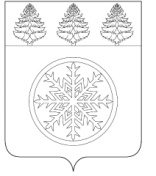 РОССИЙСКАЯ ФЕДЕРАЦИЯИРКУТСКАЯ ОБЛАСТЬАдминистрацияЗиминского городского муниципального образованияП О С Т А Н О В Л Е Н И Еот           04.10.2022                             Зима                                   №      939В целях проведения независимой экспертизы, руководствуясь статьей 13 Федерального закона от 27.07.2010 № 210-ФЗ «Об организации предоставления государственных и муниципальных услуг», постановлением Правительства Российской Федерации от 16.05.2011 № 373 «О разработке и утверждении административных регламентов осуществления государственного контроля (надзора) и административных регламентов предоставления государственных услуг», распоряжением Правительства Иркутской области от 10.06.2022 № 47-рзп «О реализации мероприятий по внедрению и предоставлению массовых социально значимых государственных и муниципальных услуг в электронном формате», постановлением администрации Зиминского городского муниципального образования от 01.08.2018 № 1042 «О разработке и утверждении административных регламентов предоставления муниципальных услуг Зиминского городского муниципального образования», статьей 28 Устава Зиминского городского муниципального образования, администрация Зиминского городского муниципального образованияП О С Т А Н О В Л Я Е Т:	1. Разместить на официальном сайте администрации Зиминского городского муниципального образования в информационно - телекоммуникационной сети «Интернет» для проведения независимой экспертизы проект постановления администрации Зиминского городского муниципального образования «Согласование проведения переустройства и (или) перепланировки помещения в многоквартирном доме» (прилагается).	2. Определить срок для проведения независимой экспертизы не менее 15 дней с момента размещения проекта административного регламента предоставления муниципальной услуги «Выдача акта освидетельствования проведения основных работ по строительству (реконструкция) объекта индивидуального жилищного строительства с привлечением средств материнского(семейного) капитала» на официальном сайте администрации Зиминского городского муниципального образования в сети «Интернет».	3. Контроль исполнения настоящего постановления возложить на управляющего делами администрации Зиминского городского муниципального образования.И.о. мэра Зиминского городского муниципального образования 	                       			                                 А.В. Гудов Начальник отдела  правового обеспечения Комитета 
имущественных отношений, архитектуры 
и градостроительства« ___ » _______________2022 г.					                О.В. БогдановаИсполнитель:Минеев Дмитрий АндреевичО проведении независимой экспертизы проекта постановления администрации Зиминского городского муниципального образования «Согласование проведения переустройства и (или) перепланировки помещения в многоквартирном доме»Председатель комитета имущественных отношений,архитектуры и градостроительства« ___ » _______________2022 г.С.В. Беляевский